Alpha Delta Newsletter - - November & December, 2021                       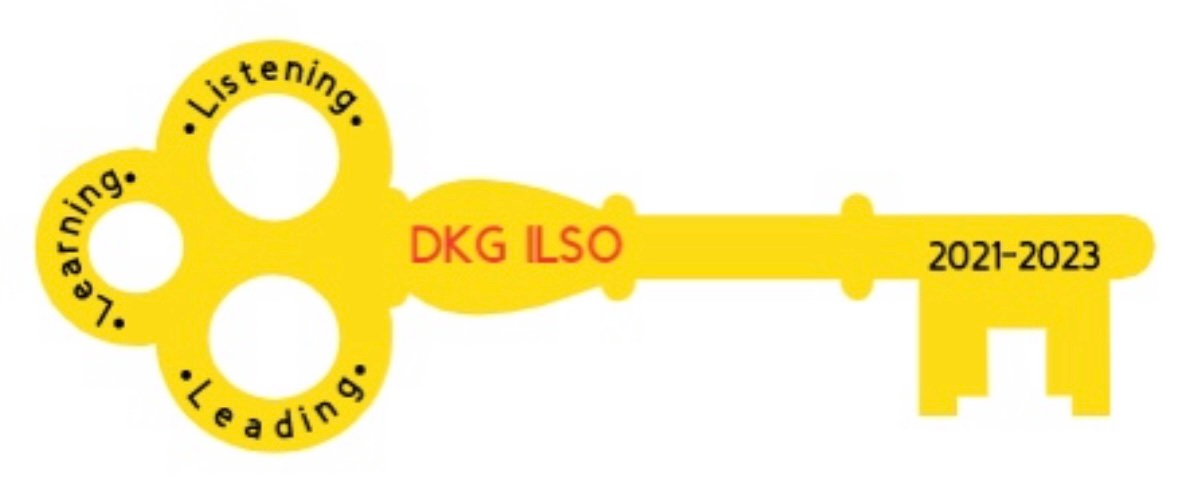 Illinois State Organization, ALPHA DELTA CHAPTER   # 28 Cook County, Illinois  Mission:  The Delta Kappa Gamma Society International promotes professional and personal growth of women educators and excellence in education.Vision:  Leading Women Educators Impacting Education Worldwide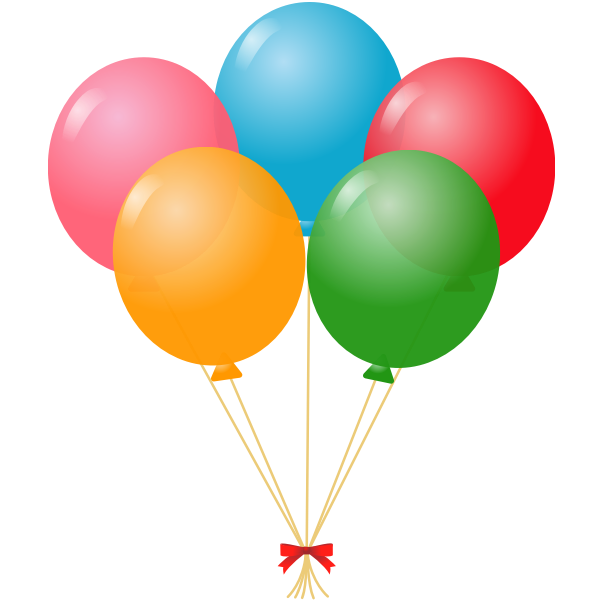 Dear Alpha Delta Chapter Members,Happy Birthday Greetings November- 04  Joanne Kiewicz   07 Brenda Harris, Peggy Jackson-EdwardsDecember-10 Ellie Sotirova  24 Liane Troy 31 Beverly BennettListening, Learning and LeadingWe are thankful to be able to share a recording of Ewa’s presentation on her passion for saving the rainforest presented at our previous meeting. Kim created the link and QR code below to help you access the presentation. For those of you who have not used a QR code before, just go to your camera on your phone and take a picture of the black and white box with the dinosaur below.  The video pops up like magic.  To support rainforest preservation actions via donation please visit rainforesttrust.org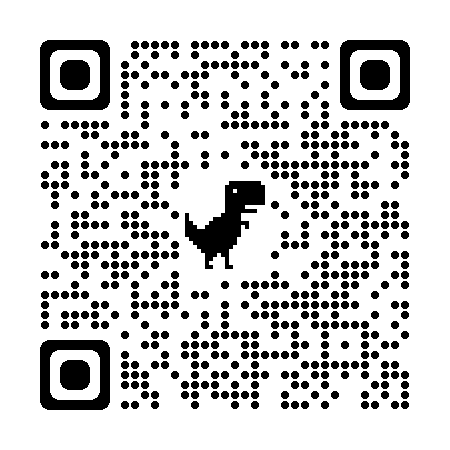 https://bit.ly/rainforesttrustDKGChapter Chairs- Send your written report to Pat Mizerka, Cindy Roder and Donna Soukup by November 9, 2021.Alpha Delta ChapterLet’s give a big shout out to the 2020-2022 Alpha Delta Chapter Nominations Committee  Pat Gaines, Rosemary Smith, Barbara Martin, Lorraine Stastny who are  pleased to announce the following slate of officers for the 2022-2024 biennium. Please notify Chair Patricia Gaines by December 1, 2021, if there are any other candidates you wish to nominate for these positions.  Remember, candidates must have given their permission to be considered.  Voting will occur in January.Nominations Slate of Elected Officers – 2022-2024Co-PresidentsDr. Patricia Mizerka * * * Cindy Roder1st Vice-PresidentGretchen Alexander2nd Vice-PresidentChristiane JochimskiRecording SecretaryDr. Roxanne OwensCorresponding SecretaryJoanne KiewiczChapter Program, Saturday, November 13, 2021 at 10:00 Kim Malinowski, our Communications and Marketing chair,  will present our program, Zoom  breakout rooms.  Kim will guide us in using breakout rooms. Look forward to an informative and surprising session.Chapter 80th CelebrationWe will be celebrating our chapter’s 80th anniversary on November 8, 2021.  Please have ready your favorite beverage and goodie to create a virtual tea party.   The link below will provide you pages of tea cups to color.   https://www.doverpublications.com/zb/samples/82294x/sample7c.htmlSelect one page, color it and have it ready to show on the 13th.  Your coloring page submission will be entered into a $5.00 Dunkin Donuts e- gift card drawing.  We will select 3 winners.  Very Important Information Regarding Contact Information◆ Changes to emails and addresses should be sent to Dr. Kammie Richter, Editor, dkgilso.editor@gmail.com  immediately so the members will  continue to receive The Newscaster. ◆ Changes to emails and addresses should also be sent to our State Treasurer, VickiSmith, vlsteach@yahoo.com ◆ Changes to emails and addresses should be changed on the international website at  dkg.org. You will need your DKG member number to log in.  Your member number can be found in your yearbook.Below is a draft of  dates for our joint Zoom meetings:Grant Funding OpportunityIf you know any working Chicago Public School teacher, please encourage them to apply for the Rotary Club Grant of $3000.00 using this link.  Applications are due by December 1, 2021.https://rotaryone.org/cps-opportunity-grants/?fbclid=IwAR29TgqueACMnpb4A9TUFSXCLpLxC6qKL55TUeC5R4Ddw1TufED59BNI1X0 *Illinois Resources Zoom sessions				YouTube Channel	nuchapterdkg@weebly.com		Delta Kappa Gamma, Illinois, key women educatorsWomen in the Arts Facebook		DKG FacebookDKG-ILSOWIACAR			DKG Illinois key women educators*We hope you have visited the chapter website at www.alphadelta-il.weebly.com and we encourage you to tell your friends all about us!  *For All Shoppers – DKG receives a small donation from Amazon when we shop through smile.amazon.com.  0.5% of your purchase will be donated to DKG Supporting Corporation which supports many of our DKG funds.  To start your AmazonSmile account, go to dkg.org and click on About Us>How To Become A Member>Discounts.  Then, select DKG Supporting Corporation as your charity.  HAPPY SHOPPING!Do you have unused gift cards to Walmart, Sam’s Club or Target to spare?  If so, send them to Hugs for Our Soldiers (HugsForOurSoldiers.org)! The non-profit organization will use them to buy items for the care packages they ship to troops deployed overseas.  Mail cards to P.O. Box 532, Vonore, TN 37885 “There are far greater things ahead than any we leave behind”  -C.S. Lewis  We hope everyone continues using healthy practices to stay safe and well. Wishing good health and safety to you and your family!Cindy Roder and Donna Soukup, Co- PresidentsMONTHDAYTIMEKAPPAALPHA DELTAETATOPICNOV1310:00 AMXZOOM BREAK-OUT ROOMSNOV167:00 PMXAnxiety/Bev JohnsDEC410:00 AMXHow to MakePierogiDEC11XXVirtual Holiday PartyJAN187:00 PMXScams/Sheriff AimeeJAN2210:00 AMX80 years of Alpha DeltaFEB77:00 PMXZentangle/PamMAR5XCCCCMAR????XChair YogaMAY710:00 AMXDiversity & EquityMAYXCTPF UpdateJUNE11XEXECUTIVE BOARD